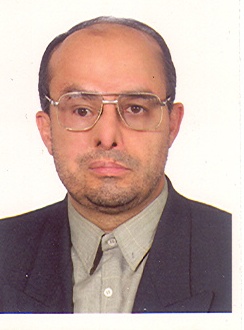 دانشیار دانشکده زیست شناسی- دانشگاه تهرانسیدجلال زرگرتلفن دفتر:  +98 (21)پست الکترونیکی: zargar@ut.ac.irتحصیلاتPh.D ,1379,بیوشیمی,تهران
M.S,1372,بیوشیمی,تهران
کارشناسی,1367,علوم سلولی و مولکولی,تهران
زمینههای تخصصیو حرفهایسوابق کاري و فعالیت های اجراییعضو کارگروه تخصصی تأمین و تولید محتوای آموزشی رشته زیست شناسی دانشگاه فرهنگیان-(1397-1399)
عضو شورای برنامه ریزی و حمایت استعدادهای درخشان دانشگاه تهران-(1397-1399)
عضو کمیته برگزاری چهارمین جشنواره آموزش دانشگاه تهران-(1395-1396)
عضو کمیته برگزاری سومین جشنواره آموزش دانشگاه تهران-(1394-1395)
دبیر منطقه یک مدیران کل امور دانشجویان شاهد و ایثارگر آموزش عالی کشور-(1393-1396)
عضویت در کمیسیون بررسی موارد خاص دانشگاه تهران-(1393-1395)
عضویت در شورای بررسی موارد خاص دانشگاه ها و موسسات آموزش عالی استان تهران (وزارت علوم، تحقیقات و فناوری)-(1393-1395)
مشاور رئیس دانشگاه و مدیرکل امور دانشجویان و کارکنان شاهد و ایثارگر دانشگاه تهران-(1393-1396)
ریاست کمیته راهبردی علوم و فناوری های سلولی و مولکولی-(1392-1394)
استاد راهنمای دانشجویان کارشناسی زیست شناسی - سلولی و مولکولی ورودی سال 1392-(1392-1396)
عضو کمیته هدایت استعدادهای درخشان وزارت علوم، تحقیقات و فناوری-(1392-1394)
عضویت در کمیته کارشناسی مسائل استعدادهای درخشان-(1391-1391)
فعالیت های علمیمقالات- Simultaneous Coating of Electrospun Nanofibers with Bioactive Molecules for Stem Cell Osteogenesis In Vitro. Zahiri Tousi Mehrdad, Zargar Seyed Jalal, Seyedjafari Oliaeenejad Ehsan, صابریان مصطفی, Ahmadi Marziehsadat (2024)., Cell Journal, 26(2), 130 - 138.

- Anti-proliferative effects of cabergoline nano conjugated form on lung cancer cells. Poorabbasi Nilufar, Zargar Seyed Jalal, Aghasadeghi Mohammadreza, Sheikhpour Mozhgan (2023)., JOURNAL OF DRUG DELIVERY SCIENCE AND TECHNOLOGY, 81(1), 104276.

- Effect of isolated grandivittin from Ferulago trifida Boiss. (Apiaceae) on the proliferation and apoptosis of human lung cancer A549 cells. Zomorodi Fatemeh, Zargar Seyed Jalal, Tavakkoli Saeid (2023)., NAUNYN-SCHMIEDEBERGS ARCHIVES OF PHARMACOLOGY, 1(1).

- افزایش حساسیت سلول‌های MCF-7 سرطان پستان نسبت به کوئرستین از طریق کاهش بیان DFF45/ICAD. کلینی تکتم سادات, زرگر سیدجلال, صفریان شاهرخ, صابریان مصطفی (1401)., مجله علمی پزشکی جندی شاپور, 21(6), 776 - 792.

- اثر ضدسرطانی Oxypeucedanin methanolate خالص شده از گیاه Ferulago trifida Boiss بر رده سلولی A549 سرطان ریه. غلامی آمنه, زرگر سیدجلال, توکلی سعید (1401)., زیست فناوری – دانشگاه تربیت مدرس, 13(3), 83 - 92.

- Skin Rejuvenation with Cultured Melanocyte and Fibroblasts in a Medical Tourism Patient. Shahbazi Atefe, Zargar Seyed Jalal, Sedaghat Samin (2022)., world journal of plastic surgery, 11(3), 116-121.

- The Story of Melanocyte: Long Way From Bench to Bedside. Shahbazi Atefe, Zargar Seyed Jalal, Motamed Nasrin, Aghdami Nasser, Shafieyan Saeed (2022)., Technium BioChemMed, 3(2), 35-54.

- NiO–MoO3 nanocomposite: A sensitive non-enzymatic sensor for glucose and urea monitoring. Salarizadeh Navvabeh, Habibi Rezaei Mehran, Zargar Seyed Jalal (2022)., MATERIALS CHEMISTRY AND PHYSICS, 281(4), 125870.

- Prototypic P2X7 Receptor Agonist, BzATP, Induced the Expression of Unfolded Protein Response Genes in Human M1 Macrophages. Akhtari Maryam, Zargar Seyed Jalal, Javinani Ali, Ashraf-Ganjouei Amir, Vojdanian Mahdi, Jamshidi Ahmadreza, Mahmoudi Mahdi (2022)., Iranian Journal of Allergy Asthma and Immunology, 21(1), 73-80.

- Monocyte-derived and M1 macrophages from ankylosing spondylitis patients released higher TNF-α and expressed more IL1B in response to BzATP than macrophages from healthy subjects. Akhtari Maryam, Zargar Seyed Jalal, Vojdanian Mahdi, Jamshidi Ahmadreza, Mahmoud Mahdi (2021)., Scientific Reports, 11(1).

- Fabrication and characterization of alginate/chitosan hydrogel combined with honey and aloe vera for wound dressing applications. Saberian Mostafa, Seyedjafari Oliaeenejad Ehsan, Zargar Seyed Jalal, Mahdavi Fatemeh Sadat, Sanaei-rad Parisa (2021)., JOURNAL OF APPLIED POLYMER SCIENCE, 1(1), 51398.

- LaF3: Tb3+ nanoparticles show adaptability to targeted therapy for a safer cancer cell treatment. Rafatian Ghazaleh, Zargar Seyed Jalal, Safarian Shahrokh, Sadjadpour Seyedeh Susan, Mozdoori Najme (2021)., CHEMICAL PAPERS, 1(1), 1-9.

- The effect of glucose on doxorubicin and human hemoglobin interaction: Characterization with spectroscopic techniques. Abrimehraban Fatemeh, Zargar Seyed Jalal, Salarizadeh Navvabeh (2021)., International Journal of Biological Macromolecules, 181(1), 193-201.

- Investigation of Photodynamic Therapy on Breast Cancer Cell Lines Using LaF3:Tb Nanoparticles Conjugated with Meso-tetra(4-carboxyphenyl) Porphine. Zareian baghdadabadi Somaye, Zargar Seyed Jalal, Safarian Shahrokh, Mozdoori Najme (2021)., JOURNAL OF CLUSTER SCIENCE, 1(1), 1-13.

- P2 receptors mRNA expression profiles in macrophages from ankylosing spondylitis patients and healthy individuals. Akhtari Maryam, Zargar Seyed Jalal, Vojdanian Mahdi, Ashraf-Ganjouei Amir, Javinani Ali, Rezaeimanesh Alireza, Jamshidi Ahmadreza, Mahmoudi Mahdi, Hamzeh Elham (2019)., International Journal of Rheumatic Diseases, 23(3), 350-357.

- Angiopoietin-like protein 8 (betatrophin) may inhibit hepatocellular carcinoma through suppressing of the Wnt signaling pathway. Monzavi Nastaran, Zargar Seyed Jalal, Gheibi Nematollah, Azad Mahdi, Rahmani Babak (2019)., Iranian Journal of Basic Medical Sciences, 22(10), 1171-1166.

- Methotrexate induced cell death mechanisms in MCF-7 adenocarcinoma breast cancer cells: Enhanced cytotoxicity following dff45-siRNA pre-treatment. Kiani Fatemeh, Rasouli Negin, Kashkoolinejad Tahereh, Safarian Shahrokh, Zargar Seyed Jalal, Sheibani Nader (2018)., Synergy, 7(1), 10-16.

- Cell Cycle Arrest and Apoptosis Induction of Phloroacetophenone Glycosides and Caffeoylquinic Acid Derivatives in Gastric Adenocarcinoma (AGS) Cells. Jafari Naser, Zargar Seyed Jalal, Delnavazi Mohammad-reza, Yasa Narges (2018)., Anti-Cancer Agents in Medicinal Chemistry, 18(4), 610-616.

- Development of monoclonal antibodies against axenic amastigotes of Leishmania infantum strain in Iran: Implication for diagnosis of Kala-azar. Nourizadeh Ezat, Zargar Seyed Jalal, Ali-mohammadian Mohammad Hossein, Ajdary Soheila, مهدوی مهدی (2018)., Iranian Journal of Basic Medical Sciences, 21(4), 388- 394.

- Ankylosing spondylitis monocyte-derived macrophages express increased level of A2A adenosine receptor and decreased level of ectonucleoside triphosphate diphosphohydrolase-1 (CD39), A1 and A2B adenosine receptors. Akhtari Maryam, Zargar Seyed Jalal, Mahmoudi Mahdi, Vojdanian Mahdi, Rezaeimanesh Alireza, Jamshidi Ahmad Rreza (2018)., CLINICAL RHEUMATOLOGY, 37(6), 1589-1595.

- The cucurbitacins D, E, and I from Ecballium elaterium (L.) upregulate the LC3 gene and induce cell-cycle arrest in human gastric cancer cell line AGS. Jafargholizadeh Naser, Zargar Seyed Jalal, Aftabi Younes (2018)., Iranian Journal of Basic Medical Sciences, 21(3), 253 - 259.

- The Immunomodulatory Role of G2013 (a-L-Guluronic acid) on the Expression of TLR2 and TLR4 in HT29 cell line.  Laleh Sharifi, Aghamohammadi Asghar, Rezaie Nima, Soltan Dallal Mohammad Mehdi, Moshiri Mona, Bokaie Saied, Norouzbabaie Zahra, Aletaha Somaye, Zargar Seyed Jalal, Mirshafiey Abbas (2018)., Current Drug Discovery Technologies, 15(2), 1-6.

- Osteogenic Differentiation of Mesenchymal Stem Cells Cultured on PLLA Scaffold Coated with Wharton’s Jelly. Ahmadi Marziehsadat, Seyedjafari Oliaeenejad Ehsan, Zargar Seyed Jalal, Birhanu Gebremariam, Zandi-karimi Ali, Beiki Bahareh, Tuzlakoglu Kadriye (2017)., EXCLI Journal, 16(1), 785-794.

- Induction of Apoptosis and Cell Cycle Arrest by Dorema Glabrum Root Extracts in a Gastric Adenocarcinoma (AGS) Cell Line. Jafari Naser, Zargar Seyed Jalal, Yasa Narges, Delnavazi Mohammad Reza (2016)., Asian Pacific Journal of Cancer Prevention, 17(12), 6089-6093.

- Purification of Cucurbitacins D, E, and I from Ecballium Elaterium (L.) A. Rich Fruits and Study of Their Cytotoxic Effects on the AGS Cell Line. Jafargholizadeh Naser, Zargar Seyed Jalal, Yasa Narges, Tavakoli Saeed (2016)., Asian Pacific Journal of Cancer Prevention, 17(10), 4631-4635.

- Fructation Induces Hemin Degradation in Methemoglobin. Habibi Rezaei Mehran, Bakhti Mostafa, Moosavi Movahhedi Ali Akbar, Zargar Seyed Jalal, Ghourchian Hedayatollah (2016)., Biomacromolecular Journal, 1(2), 212-219.

- Antiproliferative effects of ZnO, ZnO-MTCP and ZnO-CuMTCP nanoparticles with safe intensity UV and X-ray irradiation. Sadjadpour Seyedeh Susan, Safarian Shahrokh, Zargar Seyed Jalal, Sheibani Nader (2015)., BIOTECHNOLOGY AND APPLIED BIOCHEMISTRY, 1(1), 1-12.

- ﻣﻄﺎﻟﻌﻪ ﻛﻤﻲ ﺑﻴﺎن ژﻧﻬﺎی دﺧﻴﻞ در ﻣﺴﻴﺮﻫﺎی ﺑﻘﺎی ﺳﻠﻮﻟﻲ و اﺗﻮﻓﺎژی در رده ﺳﻠﻮﻟﻲ T-47D  ﺑﺎ ﺗﺄﻛﻴﺪ ﺑﺮ اﻋﻤﺎل ﻣﻘﺎوﻣﺖ ﺳﺮﻣﺎﻳﻲ در ﺳﻠﻮﻟﻬﺎ در ﺣﻀﻮر DMSO. وهابی مهرو, صفریان شاهرخ, زرگر سیدجلال, علی اصغری لعیا (1393)., مجله زیست شناسی ایران, 27(3), 438-452.

- New therapeutic approach by G2013 in experimental model of multiple sclerosis. Afraei Sanaz, Azizi Gholamreza, Zargar Seyed Jalal, Sedaghat Reza, Mirshafiey Seyed Abbas (2014)., ACTA NEUROLOGICA BELGICA, 1(1), 1-8.

- Study of promoter CpG island hypermethylation of cyclin-dependent kinase inhibitor gene, p21waf1/cip1, on some breast carcinoma cell lines. Alipour Mohsen, Zargar Seyed Jalal, Safarian Shahrokh, فولاددل شمیله, عزیزی ابراهیم, Jafargholizadeh Naser (2013)., Progress in Biological Sciences, 3(1), 47-52.

- Expression levels of microRNA machinery components Drosha, Dicer and DGCR8 in human (AGS, HepG2 and KEYSE-30) cancer cell lines. Jafari Naser, Peeri Dogaheh Hadi, Bohlooli Shahab, Oyong Glenn G, Shirzad Zohreh, Alibeiki Fatemeh, Hosseini Asl Saeid, Zargar Seyed Jalal (2013)., International Journal of Clinical and Experimental Medicine, 6(4), 269-274.

- The  Study of DNA Methylation of bax Gene Promoter in Breast and Colorectal Carcinoma Cell Lines. Alipour Mohsen, Zargar Seyed Jalal, Safarian Shahrokh, فولاددل شمیله, عزیزی ابراهیم, Jafargholizadeh Naser (2013)., International Journal of Cancer Management, 6(2), 59-64.

- Thermodynamical study of interaction of histone H1 chromosomal protein and mitoxantrone anticancer drug.  Naser Jafargholizadeh, Zargar Seyed Jalal, Safarian Shahrokh, Habibi Rezaei Mehran (2012)., THERMOCHIMICA ACTA, 537(---), 20-24.

- نقش پیش آگهی دهنده بیان EGFR, IGF-IR, VEGFR, HIF-1 در بیماران سرطان پستان تریپل نگاتیو ایرانی. مهدی زاده رضا, نجفی صفا, زرگر سیدجلال, جهانزاد عیسی, الفت بخش آسیه, اسماعیلی جاوید غلامرضا (1391)., فصلنامه بیماری های پستان ایران, 5(1), 17-28.

- DNA methylation : cancer aging and diet. Zargar Seyed Jalal,  محسن علی پور, Safarian Shahrokh,  شمیله فولاددل,  ابراهیم عزیزی (2011)., Modern Genetics Journal, 6(4), -.

- متیلاسیون DNA : سرطان پیری و رژیم غذایی. زرگر سیدجلال,  محسن علی پور,  شاهرخ صفریان,  شمیله فولاد دل,  ابراهیم عزیزی (1390)., ژنتیک نوین, 6(4), 7-18.

- The study of binding sites of histone H1 chromosomal protein for mitoxantrone anticancer drug. Habibi Rezaei Mehran, Zargar Seyed Jalal, Safarian Shahrokh (2011)., CLINICAL BIOCHEMISTRY, 44(13), S172.

- فراوانی های هاپلوتایپی و آللی توالی های تکراری کوتاه کروموزوم Y-STRs) Y) در یک جمعیت تصادفی از مردان تهران    (. سلیمی اعظم, فرازمند علی, زرگر سیدجلال, مینایی طیبه (1389)., مجله زیست شناسی ایران, 23(3), 309-320.

- بررسی تأثیر غلظت و نوع نمک بر میانکنش آدریامایسین با هیستون H1. زرگر سیدجلال, ربانی چادگانی عذرا (1388)., Journal of Science University of Tehran, 35(1), 1-7.

- Variable Expressivity and High Penetrance of CYP1B1 Mutations Associated with Primary Congenital Glaucoma.  Suri F,  Yazdani S,  Narooie Nejhad M, Zargar Seyed Jalal,  Paylakhi Sh,  Zeinali S,  Mohammad Pakravan,  Elahi E (2009)., OPHTHALMOLOGY, 116(11), 2101-2109.

- Study of the importance of Glu361 in the active site of cholesterol oxidase from Rhodococcus sp PTCC1633 by site - directed mutagenesis.  Solmaz Javid Khalili,  Zargham Sepehrizadeh,  Mojtaba Tabatabaei Yazdi,  Abdollah Ghasemian, Zargar Seyed Jalal (2009)., ANNALS OF MICROBIOLOGY, 59(2), 395-397.

- The study of the effect of the concentration and the kind of salt on interaction of adriamycin with histone H1. Zargar Seyed Jalal, Rabbani-chadegani Azra (2009)., Journal of Sciences, Islamic Republic of Iran, -(1-7), -.

- Sex Bias in Primary Congenital Glaucorna Patients with and without CYP1B1 Mutations.  فاطمه سوری,  فرشته چیت سازیان,  بتسابه خرمیان طوسی,  حیدر امینی سارویی,  شاهین یزدانی,  نوید نیلفروشان, Zargar Seyed Jalal,  افشین احمدیان (2008)., Journal of Ophthalmic & Vision Research, 4(2), 75 - 78.

- Study of the effect of Ammonia produced by Helicobacter pylori Urease activity on Cell Layer disruption.  Ezat Nouri Zade, Zargar Seyed Jalal,  Saeid Lotfi Navid,  Ali Khodayari (2008)., Biological Science Promotion, 21(1), 174-167.

- Screening of common CYP1B1 mutations in Iranian POAG patients using a Microarray - based PrASE protocol.  Fatemeh Suri,  Reza Kalhor, Zargar Seyed Jalal,  Navid Nilforooshan,  Shahin Yazdani,  Hossein Nezari,  Seyed Hassan Paylakhi,  Mehrnaz Narooie Nejhad,  Behnaz Bayat,  Tina Sedaghati,  Afshin Ahmadian, Allahi Elahe (2008)., MOLECULAR VISION, 14(---), 2356-2349.

- تاثیر داروی ضد تومور دانومایسین بر روی پروتئین هیستون H1 با استفاده از روش طیف سنجی. ربانی چادگانی عذرا, زرگر سیدجلال,  سایه عبدالصمدی,  سایه عبدالصمدی (1385)., مجله زیست شناسی ایران, 19(4), 434-442.

کنفرانس ها- Therapeutic effects of D aspartate in a mouse model of multiple sclerosis. Afraei Sanaz, Zargar Seyed Jalal, D'Aniello Antimo, صداقت رضا, Azizi Gholamreza, میرشفیعی عباس (2023)., The 7th International Congress on Biomedicine (ICB), 10-16 November, Tehran, Iran.

- Therapeutic effects of pegylated-interferon-α2a in a mouse model of multiple sclerosis. Afraei Sanaz, Zargar Seyed Jalal, Sedaghat Reza, Tofighi Zavareh Farzaneh, Aghazadeh Zahra, Ekhtiari Parvin, Azizi Gholamreza, میرشفیعی عباس (2023)., 5th International Congress and  26th Congress of Physiology and Pharmacology of Iran, 11-13 October, Semnan, Iran.

- Comparing Cultured Melanocyte versus melanoma in Terms of Genetic Stability and Tumorigenicity for Vitiligo patients’ treatment. Shahbazi Atefeh, Zargar Seyed Jalal, Bajouri Amir, Mohammadi Parvaneh (2023)., 6th International Cancer Congress, 3-5 May, Tehran, IRAN.

- Evaluation of NK-CM cytotoxic effect on SKOV3 spheroids in vitro. Modanloo Saba, Zargar Seyed Jalal, Ebrahimi Marzieh, Parvini Neda, Shahhoseini Maryam, Amirchaghmaghi Elham, Shekari Faezeh (2023)., 6th International Cancer Congress, 3-5 May, Tehran, IRAN.

- Study of XIAP expression pattern in the Non-Small Cell Lung Cancer patients. Fereydouni Tara, Zargar Seyed Jalal, Seifi Sharareh, Sheikhpour Mojgan (2022)., 22nd National and 10th International Congress on Biology, 31 August-2 September, Shahrekord, Iran.

- Study of expression of the TGFB1 gene pattern in the blood of non-small cell lung cancer patients compared with normal individuals. Esmaeili Kakroudi Fereshteh, Zargar Seyed Jalal, Khosravi Adnan, Sheikhpour Mojgan (2022)., 22nd National and 10th International Congress on Biology, 31 August-2 September, Shahrekord, Iran.

- The Effects of Cabergoline Conjugated Multi-Wall Carbon Nanotubes Nanofluidon Lung Cancer Cells. Poorabbasi Nilufar, Zargar Seyed Jalal, Aghasadeghi Mohammad Reza, Sheikhpour Mojgan (2022)., 22nd National and 10th International Congress on Biology, 31 August-2 September, Shahrekord, Iran.

- Evaluation of miR-200a expression pattern in the blood of non-small cell lung cancer patients compared with normal individuals. Fereydouni Tara, Zargar Seyed Jalal, Seifi Sharareh, Sheikhpour Mojgan (2021)., International Conference on Human Genetics and Genomics, 1-2 December, Yazd, Iran.

- Evaluation of miR-744 expression pattern in the blood of non-small cell lung cancer patients compared with normal individuals. Esmaeili Kakroudi Fereshteh, Zargar Seyed Jalal, Khosravi Adnan, Sheikhpour Mojgan (2021)., International Conference on Human Genetics and Genomics, 1-2 December, Yazd, Iran.

- Helicobacter pylori cagL Polymorphism D58E59 in gastric cancer, pepticulcer and gastritis in north of iran. Rezaee Cherati Mina, Nouri Hamid Reza, Zargar Seyed Jalal (2021)., The 5th International Congress on Biomedicine (ICB), 10-19 November, Tehran, Iran.

- Study of anti-cancer effects of Grandivittin on apoptosis pathway in A549 cell line. Zomorodi Fatemeh, Zargar Seyed Jalal (2021)., The 5th International Congress on Biomedicine (ICB), 10-19 November, Tehran, Iran.

- Natural killer cell derived Extracellular Vesicles: promising candidate in cancer therapy. [] [], Zargar Seyed Jalal, Parvini Neda, Shahhoseini Maryam, Amirchaghmaghi Elham, Shekari Faezeh, ebrahimi marzieh (2021)., 5th International Cancer Congress, 3-5 November, Tehran, Iran.

- Study of the anti-cancer effect of oxypeucedanin methanolate purified from Ferulago trifida Boiss plant on A549 lung cancer cell line,. [] [], Zargar Seyed Jalal (2021)., 5th International Cancer Congress, 3-5 November, Tehran, Iran.

- NK Cell Derived Conditioned Medium: A New Cancer Therapy Candidate. [] [], Zargar Seyed Jalal, ebrahimi marzieh (2021)., 25th Iranian and 4th international Congress of Physiology and Pharmacology, 20-22 October, Tehran, Iran.

- The Cytotoxic Effect of Oxypeucedanin Methanolate on A549 Lung Cancer Cell Line. [] [], Zargar Seyed Jalal (2021)., 25th Iranian and 4th international Congress of Physiology and Pharmacology, 20-22 October, Tehran, Iran.

- The Anti-Proliferative Effects of Cabergoline as a Selective Agonist of Dopamine Receptors on Lung Cancer Cells. Sheikhpour Mojgan, Poorabbasi Nilufar, Zargar Seyed Jalal, Aghasadeghi Mohammad Reza (2021)., 25th Iranian and 4th international Congress of Physiology and Pharmacology, 20-22 October, Tehran, Iran.

- CP20 Study of the anti-cancer effects of Grandivittin on A549 lung cancer cell line. Zomorodi Fatemeh, Zargar Seyed Jalal (2021)., 21st National & 9th International Congress on Biology, 26-28 February, Semnan, IRAN.

- Interaction of doxorubicin with human hemoglobin in presence of glucose: UV-visible and protein stability studies. Abrimehraban Fatemeh, Zargar Seyed Jalal, Salarizadeh Navvabeh (2020)., 16th National Congress of Biochemistry and 7th International Congress of Biochemistry and Molecular Biology, 9-12 November, Tehran, IRAN.

- Evaluation of apoptosis in three-dimensional culture of MCF-7 breast cancer cell line in the presence of tamoxifen. Elmi Mina, Zargar Seyed Jalal, Safarian Shahrokh (2020)., 16th National Congress of Biochemistry and 7th International Congress of Biochemistry and Molecular Biology, 9-12 November, Tehran, IRAN.

- Cucurbitacin I from Ecballium elaterium (L.) A. Rich induces LC-3 gene upregulation. Jafargholizadeh Naser, Zargar Seyed Jalal (2020)., 16th National Congress of Biochemistry and 7th International Congress of Biochemistry and Molecular Biology, 9-12 November, Tehran, IRAN.

- The effect of glucose on doxorubicin and human hemoglobin interaction: Characterization with fluorescence and CD spectroscopies. Abrimehraban Fatemeh, Zargar Seyed Jalal, Salarizadeh Navvabeh (2020)., 16th National Congress of Biochemistry and 7th International Congress of Biochemistry and Molecular Biology, 9-12 November, Tehran, IRAN.

- Effect of inhibition of miR-21 on lncRNA of tumor suppressor gene role in MCF-7 cells. Nejaddeghan Samaneh, Zargar Seyed Jalal, Oloomi Mana (2020)., International Congress of Isfahan Biomedical Sciences (ICIBS), 26 September-1 October, Isfahan, IRAN.

- Immunosuppressive therapeutic effects of G2013 in experimental model of multiple sclerosis. Afraei Sanaz, Azizi Gholamreza, Zargar Seyed Jalal, Sedaghat Reza, Mirshafiey Abbas (2019)., 16th Iranian International Congress on Multiple Sclerosis, 13-15 November, Mashhad, IRAN.

- Comparative Study of effect of Cucurbitacin E, D and I on Apoptotic Gene Expression in SW-480 Colon Cancer Cell line. Sheikhi Mohammadreza, Zargar Seyed Jalal (2019)., The 4rd International Gastrointestinal (GI) Cancer Congress, 21-22 February, Tehran, Iran.

- Investigation of the effects of Cucurbitacin D from Ecballium elaterium (L.) A. Rich on LC-3 gene expression in human gastric cancer cell line AGS. Jafargholizadeh Naser, Zargar Seyed Jalal (2019)., The 4rd International Gastrointestinal (GI) Cancer Congress, 21-22 February, Tehran, Iran.

- Evaluation of Cytotoxic Effect of Betatrophin on HepG2 Cell-Line by MTT Assay. Monzavi Nastaran, Zargar Seyed Jalal, Gheibi Nematollah (2019)., The 4rd International Gastrointestinal (GI) Cancer Congress, 21-22 February, Tehran, Iran.

- BzATP induced expression and production of interleukin1 beta and tumor necrosis factor alpha by M2 macrophages from ankylosing spondylitis patients. Akhtari Maryam, Zargar Seyed Jalal, Mahmoudi Mahdi, Vojdanian Mahdi, Jamshidi Ahmad Rreza (2018)., 2nd International Congress on Biomedicine (ICB), 24-27 December, Tehran, IRAN.

- Betatrophin can be used as anticancer drug in HCC. Monzavi Nastaran, Zargar Seyed Jalal, Gheibi Nematollah (2018)., 2nd International Congress on Biomedicine (ICB), 24-27 December, Tehran, IRAN.

- The study of the effects of Cucurbitacin E from Ecballium elaterium (L.) A. Rich on LC-3 gene expression in human gastric cancer cell line AGS. Jafargholizadeh Naser, Zargar Seyed Jalal (2018)., 20th National and 8th International Congress of Biology, 22-24 August, maragheh, Iran.

- The nutritional role of Spirulina platensis in the proliferation of stem cells. Saberian Mostafa, Shahidi Delshad Elham, Zargar Seyed Jalal (2018)., 20th National and 8th International Congress of Biology, 22-24 August, maragheh, Iran.

- Study of betatrophin effects on Wnt signaling pathway. Monzavi Nastaran, Zargar Seyed Jalal, Gheibi Nematollah (2018)., 20th National and 8th International Congress of Biology, 22-24 August, maragheh, Iran.

- The correlation of BATH indices scores and purinergic receptors expression in macrophages from patients with ankylosing spondylitis. Akhtari Maryam, Mahmodi Mahdi, Zargar Seyed Jalal, Vojdanian Mahdi, Rezaeimanesh Alireza, Jamshidi Ahmad Rreza (2018)., 20th National and 8th International Congress of Biology, 22-24 August, maragheh, Iran.

- Study of the simultaneous coating of electrospun nanofibers   with bioactive molecules for stem cell osteogenesis in vitro. Zahiri-tous Mehrdad, Ahmadi Marziesadat, Zargar Seyed Jalal, Seyedjafari Oliaeenejad Ehsan (2018)., 20th National and 8th International Congress of Biology, 22-24 August, maragheh, Iran.

- Evaluating the effects of Cucurbitacin D on Apoptotic and Autophagic genes expression in breast cancer cell line MDA-MB 468. Zeinali Elham, Zargar Seyed Jalal (2018)., 13th International Breast Cancer Congress, 14-16 February, Tehran, Iran.

- Cucurbitacin D from Ecballium elaterium (L.) A. Rich upregulates BCL-2 gene in human gastric cancer cell line AGS. Jafargholizadeh Naser, Zargar Seyed Jalal (2017)., 1st International Congress on Biomedicine (ICB 2017), 18-21 December, Tehran, Iran.

- The expression of Purinergic signaling molecules in macrophages from Patients with Ankylosing Spondylitis. Akhtari Maryam, Zargar Seyed Jalal, Vojdanian Mahdi, Jamshidi Ahmad Rreza, Rezaeimanesh Alireza, Pailizgir Mohammad Taghi, Mahmoudi Mahdi (2017)., 19th Asia Pacific League of Associations for Rheumatology Congress (APLAR 2017), 16-20 October, Dubai, United Arab Emirates.

- Study of monoclonal antibodies production with hybridoma techniques against of visceral leishmaniasis. Nourizadeh Ezat, Zargar Seyed Jalal (2017)., 18th International and Iranian Congress of Microbiology, 29-31 August, Tehran, Iran.

- Study of Cellular Effects of Quercetin for Non-canonical Autophagy Induction in dff45 Knockdown Breast Cancer Cells (MCF-7 Cell Line). Rasouli Negin, Koleini Toktamsadat, Irani Shiva, Zargar Seyed Jalal, Safarian Shahrokh (2017)., The 12th International Breast Cancer Congress, 22-24 February, Tehran, Iran.

- Antiprolifrative effect of Cucurbitacin D on MCF-7 breast cancer cell line. Zeinali Elham, Zargar Seyed Jalal (2017)., The 12th International Breast Cancer Congress, 22-24 February, Tehran, Iran.

- The Role of monoclonal antibody (mAb) in rapid detection of visceral leishmaniosis. Nourizadeh Ezat, Zargar Seyed Jalal, Alimohammadian Mohammad Hossein, Ajdary Soheila, Riazi-rad Farhad, Rostamian Mosayeb, Noberi Sima, Najafi Dastenai Ali, Shirkhani Ahmad (2017)., 9th International Congress of Laboratory and Clinic, 22-25 February, Tehran, Iran.

- Strong anti-tumor effect of Cucurbitasceae plant family on breast cancer cell line. Mashayekhi Fatemeh, Zargar Seyed Jalal (2017)., The 12th International Breast Cancer Congress, 22-24 February, Tehran, Iran.

- Feature selection in QSAR using Cuckoo Optimization Algorithm. Mohammadkhani Mehrdad, Motieghader Habib, Zargar Seyed Jalal (2016)., The 6th  Iranian Conference on Bioinformatics, 13-15 December, Tehran, Iran.

- Investigation of Cytotoxic Effects of the Cucurbitacin D on HT- 29 Colon Cancer Cell line. Sheikhi Mohammadreza, Zargar Seyed Jalal (2016)., The 3rd International Gastrointestinal (GI) Cancer Congress, 23-25 November, Tehran, Iran.

- Investigation of cytotoxic effects of Cucurbitacin I on Human Gastric Adenocarcinoma Cell Line AGS. Jafargholizadeh Naser, Zargar Seyed Jalal (2016)., The 3rd International Gastrointestinal (GI) Cancer Congress, 23-25 November, Tehran, Iran.

- Study of  the cytotoxic effects of Cucurbitacin D on Human Gastric Adenocarcinoma cell line. Jafargholizadeh Naser, Zargar Seyed Jalal (2016)., 19th National and 7th International Conference of Biology, 30 August-1 September, Tabriz, Iran.

- Evaluate and compare techniques of diagnosis helicobacter pylori and introduct suitable methods that have results of fast and accurate laboratory. Nourizadeh Ezat, Zargar Seyed Jalal, Riazi-rad Farhad, Nagafi Dastenaee Ali, Shirkhani Ahmad (2016)., The 17th International and Iranian Congress of Microbiology, 23-25 August, Tehran, Iran.

- Study of monoclonal antibody dedicated prodution techniques against anigens of Leishmania infantum amastigote. Nourizadeh Ezat, Zargar Seyed Jalal, Alimohammadian Mohammad Hossein, Ajdary Soheila, Riazi-rad Farhad, Rostamian Mosayeb, Nagafi Dastenaee Ali, Shirkhani Ahmad (2016)., The 17th International and Iranian Congress of Microbiology, 23-25 August, Tehran, Iran.

- Application of new strategies for diagnosis of the causative agent of kala-azar. Nourizadeh Ezat, Zargar Seyed Jalal, Riazi-rad Farhad, Nagafi Dastenaee Ali, Rostamian Mosayeb, Shirkhani Ahmad (2016)., The 17th International and Iranian Congress of Microbiology, 23-25 August, Tehran, Iran.

- مطالعه تمایز استخوانی سلول های بنیادی مزانشیمی بر روی داربست PLLA پوشیده شده با ماتریکس خارج سلولی ژله وارتون استخراج شده از بند ناف. احمدی مرضیه سادات, سیدجعفری اولیائی نژاد احسان, زرگر سیدجلال (1395)., چهاردهمین کنگره سراسری بیوشیمی ایران, 26-28 تیر, تهران, ایران.

- بررسی خاصیت آنتی اکسیدانی گیاه برگ بو با استفاده از آزمایش قدرت احیا کنندگی آهن. نژاد دهقان سمانه, مهرابیان صدیقه, مجد احمد, زرگر سیدجلال (1395)., چهاردهمین کنگره سراسری بیوشیمی ایران, 26-28 تیر, تهران, ایران.

- Study of Anti-Cancer Effects of Quercetin in Dff45 Down-Regulated Mcf-7 Breast Cancer Clells: A Model For Atg5 Independent Autophagic Cell Death. Rasouli Negin, Koleini Toktam Sadat, Irani Shiva, Zargar Seyed Jalal, Safarian Shahrokh (2016)., 11th Internatinal Breast Cancer Congress, 24-26 February, Tehran, Iran.

- Evaluating the effects of Cucurbitacin D on the mortality of Breast Cancer cell line MDA-MB 468 using Colorimetric MTT assay. Zeinali Elham, Zargar Seyed Jalal (2016)., 11th Internatinal Breast Cancer Congress, 24-26 February, Tehran, Iran.

- The study of Cucurbitacin I antitumor effects on Breast Cancer cell line MDA-MB468. Mashayekhi Fatemeh, Zargar Seyed Jalal (2016)., 11th Internatinal Breast Cancer Congress, 24-26 February, Tehran, Iran.

- Relationship between two Different Modes of MTCP Binding on LaF3: Tb Nanoparticles and Cell Killing Potency under UV Irradiation. Zare Soma, Safarian Shahrokh, Zargar Seyed Jalal (2015)., International Tehran Breast Cancer Congress, 28-30 October, Tehran, Iran.

- Study of cytotoxic effects of Mitoxantrone on Human Gastric Adenocarcinoma Cell Line AGS. Jafargholizadeh Naser, Zargar Seyed Jalal (2015)., The 2nd International GI Cancer Congress, 14-16 October, Tehran, Iran.

- Study of cytotoxic effects of Cucurbitacin E on Human Colorectal Cell Line SW480. Sheikhi Mohammadreza, Zargar Seyed Jalal (2015)., The 2nd International GI Cancer Congress, 14-16 October, Tehran, Iran.

- Increasing Breast Cancer Cells’ Sensitivity in Response to Quercetin via Declining DFF45/ICAD Expression Level. Koleini Toktam Sadat, Zargar Seyed Jalal, Safarian Shahrokh (2015)., 1st International Nastaran Cancer Symposium, 1 October, Mashhad, Iran.

- Using siRNA Technology for Intensifying Therapeutic Potency of Methotrexate in Breast Cancer Cells. Ghobadi Atefeh, Safarian Shahrokh, Zargar Seyed Jalal (2015)., 1st International Nastaran Cancer Symposium, 1 October, Mashhad, Iran.

- In Vitro Comparison of The Antimicrobial Effect of Pennyroyal, Menthe, Turmeric and Cinnamon Water and Ether Extracts on The Growth Rate of Helicobacter Pylori. Ezat Nourizadeh, Zargar Seyed Jalal (2015)., The 16th International and Iranian Congress of Microbiology, 25-27 August, Tehran, Iran.

- بررسی مکانیسم عمل اوره آز هلیکوباکترپیلوری در تخریب لایه سلولی بر روی سلول های Vero و O2/SP. نوری زاده عزت, زرگر سیدجلال (1394)., هشتمین کنگره بین المللی و سیزدهمین کنگره کشوری ارتقای کیفیت خدمات آزمایشگاهی تشخیص پزشکی ایران, 3-5 فروردین, تهران, ایران.

- Comparison if Urease activity of Helicobacter pylori on HeLa, SP2/O and Vero cells layer disruption. Nourizadeh Ezat, Zargar Seyed Jalal (2015)., 7th International Congress of Laboratory and Clinic (Infectious Diseases), 12-14 February, Tehran, Iran.

- Study of anti-oxidative and anti-cancer effects of Rutin and Tamoxifen in the treatments of T47D cell line. Nasri Parinaz, Safarian Shahrokh, Zargar Seyed Jalal, Taghiee Fereshte (2014)., The 4th Internatioal Symposium on Molecular Technology, 14-16 October, Tehran, Iran.

- Investigation of cell death pathways in T47D cell line in concurrent treatment by quercetin and tamoxifen. Taghiee Fereshte, Zargar Seyed Jalal, Safarian Shahrokh, Nasri Parinaz (2014)., The 4th Internatioal Symposium on Molecular Technology, 14-16 October, Tehran, Iran.

- Evaluation of the Efficacy of Quince Seed in Water Turbidity Removal. Shahriari Toktam, Zargar Seyed Jalal (2014)., 18th National and 6th International Congress of Biology in Iran, 26-29 August, Karaj, Iran.

- Study of Anti-oxidative and Anti-cancer Effects of Rutin and Tamoxifen in the treatments of T-47D cell line. Nasri Parinaz, Safarian Shahrokh, Zargar Seyed Jalal (2014)., 18th National and 6th International Congress of Biology in Iran, 26-29 August, Karaj, Iran.

- Epigenetic modifications and human disease; a plausible prospects for epigenetic therapy. Aftabi Younes, Sadeghi Farzaneh, Sadeghi Mahnaz, Zargar Seyed Jalal (2014)., 1st International & 13th Iranian Genetics Congress, 24-26 May, Tehran, Iran.

- Investigation of the effects of Quercetin on Tamoxifen-dependent anticancer activity in T-47D cell line. Taghiee Fereshte, Zargar Seyed Jalal, Safarian Shahrokh (2014)., 1st International & 13th Iranian Genetics Congress, 24-26 May, Tehran, Iran.

- A study of secreted aspartic proteinase gene expressin in different Candida albicans isolates. Kiaei Simin Sadat, Zargar Seyed Jalal, Soltani Minoo, Khosravi Alireza (2014)., 1st International & 13th Iranian Genetics Congress, 24-26 May, Tehran, Iran.

- Study of anti-oxidative and anti-cancer effects of Rutin and Tamoxifen in the treatments of T-47D cell line. Nasri Parinaz, Safarian Shahrokh, Zargar Seyed Jalal (2014)., 9th Internatinal Breast Cancer Congress, 26-28 February, Tehran, Iran.

- Study of Anti-tumoral Effects of Tamoxifen on MDA-MB-231 Breast Cancer Cell Line in the presence of Quercetin. Rouhi-moghadam Milad, Zargar Seyed Jalal, Safarian Shahrokh (2014)., 9th Internatinal Breast Cancer Congress, 26-28 February, Tehran, Iran.

- Correlation between the sera levels of tumor markers and the intestinal flora related parameters and hematological indices. Fatahi Farzaneh, Zargar Seyed Jalal, Khosravi Afra (2014)., 6th International Congress of Laboratory and Clinic, 12-14 February, Tehran, Iran.

- Evaluation of microbial load, tumor markers variantion and hematological parameters in patients with gastrointestinal cancer compared. Fatahi Farzaneh, Zargar Seyed Jalal, Khosravi Afra (2014)., 6th International Congress of Laboratory and Clinic, 12-14 February, Tehran, Iran.

- ساخت نانوذرات LaF3:Tb متصل شده به MTCP : چشم اندازی جدید در درمان سرطان. زارعیان بغداد آبادی سمیه, صفریان شاهرخ, زرگر سیدجلال (1392)., چهاردهمین همایش دانشجویی فناوری نانو, 4-5 آذر, تهران, ایران.

- Removal of lead using biosurfactant producer Pseudomonas aeruginosa. Tabatabaee Nasr Hourieh-alsadat, Zargar Seyed Jalal, Shakerifard Parvin, Mazaheri Assadi Mahnaz (2013)., 7th International Iranian Congress of Clinical Microbiology, 19-23 October, Shiraz, Iran.

- Practical laboratory techniques to identify productive coliform contamination of drinking and mineral water. Ezat Nourizadeh, Zargar Seyed Jalal (2013)., The 6th International and 11th National Congress on Quality Improvement in Clinical Laboratories, 20-23 April, Tehran, Iran.

- حذف آلودگی های نفتی از خلیج فارس. شهریاری تکتم, نبی بیدهندی غلامرضا, زرگر سیدجلال, شهریاری شورا (1391)., چکیده مقالات محیط زیست, 23-25 مهر, تهران, ایران.

- Spectrofluorimetric study of the interaction of Doxorubicin and Hemoglobin in the environment containing Glucose. ابری مهربان فاطمه, Zargar Seyed Jalal, Habibi Rezaei Mehran (2012)., The 17th National and 5th International Conference of Biology, 4-6 September, Kerman, Iran.

- نشاسته و .... شهریاری تکتم, زرگر سیدجلال (1391)., کنفرانس زیست شناسی, 14-16 مرداد, کرمان, ایران.

- How mitoxantrone molecules interact with histone H1 chromosomal protein. Jafargholizadeh Naser, Zargar Seyed Jalal, Safarian Shahrokh, Habibi Rezaei Mehran (2012)., The 17th National and 5th International Conference of Biology, 4-6 September, Kerman, Iran.

- Study of some of the genes involved in autophagy pathway in T-47D cell line in the presence of DMSO as a cryoprotectant. Vahabi Mahrou, Aliasghari Laya, Safarian Shahrokh, Zargar Seyed Jalal (2012)., The 17th National and 5th International Conference of Biology, 4-6 September, Kerman, Iran.

- Study of Fluorescence spectroscopy of  biological strategies and Laboratory applications. نوری زاده عزت, Zargar Seyed Jalal (2012)., The 17th National and 5th International Conference of Biology, 4-6 September, Kerman, Iran.

- Evaluation of EGFR Expression and Its Prognostic Value in Iranian Triple-negative Breast Cancer Patients. مهدی زاده رضا, Zargar Seyed Jalal, نجفی صفا, جهانزاد عیسی (2012)., The 17th National and 5th International Conference of Biology, 4-6 September, Kerman, Iran.

- Starch and Water Treatment. شهریاری تکتم, Zargar Seyed Jalal (2012)., The 17th National and 5th International Conference of Biology, 4-6 September, Kerman, Iran.

- Investigation on the mechanism of action of intracellular endosymbiont Microorganisms in Acanthamoe castellanii. نوری زاده عزت, Zargar Seyed Jalal (2012)., The 17th National and 5th International Conference of Biology, 4-6 September, Kerman, Iran.

- Mechanisms of Urease Activity of Helicobacter pylori on HeLa and Vero Cells Layer Disruption. نوری زاده عزت, Zargar Seyed Jalal (2012)., The 13th Iranian and The 2nd International Congress of Microbiology, 14-16 July, Ardebil, Iran.

- The Study of Glucose Interference on Interaction of Doxorubicin and Hemoglobin. ابری مهربان فاطمه, Zargar Seyed Jalal, Habibi Rezaei Mehran (2012)., The First International and 11th Iran Biophysical Chemistry Conference, 13-15 June, Ardebil, Iran.

- Effect of Increasing Temperature on Cooperativity of Interaction of Histone H1 and Anticancer Drug Mitoxantrone. Jafargholizadeh Naser, Zargar Seyed Jalal, Safarian Shahrokh, Habibi Rezaei Mehran (2012)., The First International and 11th Iran Biophysical Chemistry Conference, 13-15 June, Ardebil, Iran.

- Spectrofluorimetric Study of the Interaction of Daunomycin Antibiotic, with Histone H1. Zargar Seyed Jalal (2012)., The First International and 11th Iran Biophysical Chemistry Conference, 13-15 June, Iran.

- حذف آلودگی های نفتی از خلیج فارس. شهریاری تکتم, نبی بیدهندی غلامرضا, زرگر سیدجلال, شهریاری شورا (1391)., اولین همایش بین المللی محیط زیست و ژئوپلیتیک خلیج فارس, 3-4 اردیبهشت, قشم, ایران.

- حذف آلودگی .... شهریاری تکتم, نبی بیدهندی غلامرضا, زرگر سیدجلال, شهریاری شورا (1391)., همایش محیط زیست و ژئوپلیتیک ..., 3-4 اردیبهشت, ایران.

- Study of the effect of glucose on spectroscopy features of  doxorubicin anticancer drug. Abri Mehraban Fatemeh, Zargar Seyed Jalal, Habibi Rezaei Mehran (2011)., 12th Iranian Congress of Biochemistry and 4th International Congress of Biochemistry and Molecular Biology, 6-9 September, Mashhad, Iran.

- The study of binding sites of histone H1 chromosomal protein for mitoxantrone anticancer drug. Jafargholizadeh Naser, Zargar Seyed Jalal, Safarian Shahrokh, Habibi Rezaei Mehran (2011)., 12th Iranian Congress of Biochemistry and 4th International Congress of Biochemistry and Molecular Biology, 6-9 September, Mashhad, Iran.

- Study of survival pathway on growth and proliferation of breast cancerous cell line (T47D) in the presence of DMSO as a cryoprotectant. Vahabi Mahrou, Aliasghari Laya, Zargar Seyed Jalal, Safarian Shahrokh (2011)., 12th Iranian Congress of Biochemistry and 4th International Congress of Biochemistry and Molecular Biology, 6-9 September, Mashhad, Iran.

- بررسیی باکتری های بیماریزای مولد آلودگی آب های معدنی سرعین در سال 1388. نوری زاده عزت, قاسمی کریم اله, زرگر سیدجلال, خدایاری علی (1389)., همایش ملی آب با رویکرد آب پاک, 11-12 بهمن, تهران, ایران.

- Antibacterial activity of five honey samples from Iran. Sadeghian Isa, Zargar Seyed Jalal, Habibi Rezaei Mehran, Alikhani Mohammad-yousef, Hossainipanah Seyed Mohammad (2011)., Second National Conference of Applied Microbiology, 16-17 February, Tehran, Iran.

- Anti cancerous effect of conjugated ZnO nanoparticles for treatment of prostate cancer (Du145) in photodynamic therapy. Sadjadpour Seyedeh Susan, Zargar Seyed Jalal, Safarian Shahrokh (2010)., The 16th National and 4th International Conference of Biology, 14-16 September, Mashhad, Iran.

- گیاه دارویی اسفرزه .... شهریاری تکتم, زرگر سیدجلال, نبی بیدهندی غلامرضا (1389)., کنفرانس زیست شناسی ایران, 23-25 مرداد, مشهد, ایران.

- Protein contents and enzyme activity of honey samples in several regions of Iran. Sadeghian Isa, Habibi Rezaei Mehran, Zargar Seyed Jalal (2010)., The 16th National and 4th International Conference of Biology, 14-16 September, Mashhad, Iran.

- Plantago ovata medicinal plant and Water Treatment. Shahriari Toktam, Zargar Seyed Jalal, Nabi Bidhendi Gholam Reza (2010)., The 16th National and 4th International Conference of Biology, 14-16 September, Mashhad, Iran.

- Genetic Diversity in Populations of Pyricularia grisea (Cooke) Sacc. Isolated from Various Hosts Based on Identification of VCGs and rep-PCR. Motallebi Parastoo, Javan-nikkhah Mohammad, اخوت Mahmoud Okhovat, Zargar Seyed Jalal (2010)., The 16th National and 4th International Conference of  Biology, 14-16 September, Mashhad, Iran.

- The anticancer drug mitoxantrone interacts with histone H1 chromosomal protein. Jafargholizadeh Naser, Safarian Shahrokh, Zargar Seyed Jalal, Habibi Rezaei Mehran (2010)., The 16th National and 4th International Conference of Biology, 14-16 September, Mashhad, Iran.

- Loss of aberrant methylation of P21 gene promoter region in H29 and CacoII colorectal carcinoma cell lines. Alipour Mohsen, Zargar Seyed Jalal, فولاددل شمیله, Safarian Shahrokh, عزیزی ابراهیم (2010)., The 16th National and 4th International Conference of Biology, 14-16 September, Mashhad, Iran.

- Anti-Cancerous Effects of LaF3:Tb3+ Nanoparticles on LNCaP Cell Line. Rafatian Ghazaleh, Sadjadpour Seyedeh Susan, Safarian Shahrokh, Zargar Seyed Jalal (2010)., International Conference on Nanotechnology: Fundamentals and Applications, 4-6 August, Ottawa/Ontario, Canada.

- Application of ZnO-MTCP Nanoparticles in Photodynamic Therapy for Breast Cancer Treatment in T47D Cell Line. Sadjadpour Seyedeh Susan, Rafatian Ghazaleh, Safarian Shahrokh, Zargar Seyed Jalal (2010)., International Conference on Nanotechnology: Fundamentals and Applications, 4-6 August, Ottawa/Ontario, Canada.

- Anti-cancerous effects of  LaF3:Tb3+ nanoparticles on T47D cell line. Rafatian Ghazaleh, Sadjadpour Seyedeh Susan, Zargar Seyed Jalal, Safarian Shahrokh (2010)., 35th FEBS Congress  Molecules of Life, 26 June-1 July, Gothenburg, Sweden.

- Comparative study of ZnO-MTCP and ZnO-CuMTCP nanoparticles in photodynamic therapy for breast cancer treatment in T47D cell line. Sadjadpour Seyedeh Susan, Rafatian Ghazaleh, Zargar Seyed Jalal, Safarian Shahrokh (2010)., 35th FEBS Congress  Molecules of Life, 26 June-1 July, Gothenburg, Sweden.

- طراحی و ساخت نانوداروی اکسید روی و استفاده از آن در درمان سرطان سینه (T47D) به روش فتودینامیک. سجادپور سیده سوسن, رأفتیان غزاله, صفریان شاهرخ, زرگر سیدجلال (1389)., یازدهمین کنگره ژنتیک ایران و نخستین کنگره ژنتیک پزشکی ایران, 1-3 اردیبهشت, تهران, ایران.

- DNA  Methylation status of the Bax Gene in the Breast Cancer MCF7 and MDA-MB-468 Cell Lines. Alipour Mohsen, Zargar Seyed Jalal, فولاددل شمیله, Safarian Shahrokh, عزیزی ابراهیم (2010)., 5th Internatinal Breast Cancer Congress, 24-26 February, Tehran, Iran.

- Molecular Analysis of Epigenetic Modification of Bax gene in the human breast cancer T47D and MDA/MB/231 cell lines. Alipour Mohsen, فولاددل شمیله, Zargar Seyed Jalal, Safarian Shahrokh, عزیزی ابراهیم (2009)., The 17th ECDO Euroconference on Apoptosis, 23-26 September, Paris, France.

- Y-chromosomal STR haplotypes in Tehran population. Khosravi Farhad, Farazmand Ali, Zargar Seyed Jalal, Ahmadvand Negah (2009)., 10th Iranian Congress of Biochemistry and 3nd International Congress of Biochemistry and Molecular Biology, 11-14 July, Tehran, Iran.

- Methylation status of p21Waf1/Cip1 gene in T47D and MDA-MB-468 breast cancer cell lines. Alipour Mohsen, فولاددل شمیله, Zargar Seyed Jalal, Safarian Shahrokh, عزیزی ابراهیم (2009)., 10th Iranian Congress of Biochemistry and 3nd International Congress of Biochemistry and Molecular Biology, 11-14 July, Tehran, Iran.

- Study of methylation status of p21Waf1/Cip1 gene in MCF7 and MDA-MB-231 breast cancer cell lines. Alipour Mohsen, فولاددل شمیله, Zargar Seyed Jalal, Safarian Shahrokh, عزیزی ابراهیم (2009)., Third International Symposium on Molecular Technology, 5-7 May, Tehran, Iran.

- Role of CYP1B1 Mutations In Iranian Poag Patients Assessed By A Microarray Based Protocol. Suri Fatemeh, Zargar Seyed Jalal, نیلفروشان نوید, یزدانی شاهین, بیات بهناز, نظاری حسین, نارویی نژاد مهرناز, Allahi Elahe (2009)., International Meeting on Research in Vision and Ophthalmology, 15-18 January, Hyderabad, India.

- Non-disease associated variations of CYP1B1 and disease associated variations with incomplete penetrance are mostly located in loop regions of the CYP1B1 protein. Chitsazian Fereshteh, Suri Fatemeh, Zargar Seyed Jalal, یزدانی شاهین, پایلخی سیدحسن, صادقی مهدی, Allahi Elahe (2008)., The 2nd Iranian Conference on Bioinformatics, 8-9 October, Tehran, Iran.

- Investigation of Delta F508 mutation in CFTR gene and the associated haplotype among Iranian population using Microarray Technology. Nezari Hossein, بنی حسینی ستاره, Kalhor Reza, Zargar Seyed Jalal, Allahi Elahe (2008)., The 15th National and Third International Conference of Biology, 19-21 August, Tehran, Iran.

- The study of cholesterol oxidase active site in Rhodococcus.sp by Site-directed Mutagenesis.. Javid Khalili Solmaz, Zargar Seyed Jalal, سپهری زاده ضرغام,  سیدمجتبی طباطبایی یزدی (2008)., The 15th National and Third International Conference of Biology, 19-21 August, Tehran, Iran.

- Study the mechanism of hemin degradation during fructation. Rezaei Fatemeh, Habibi Rezaei Mehran, Moosavi Movahhedi Ali Akbar, شریف احمدیان مهزاد, Zargar Seyed Jalal (2008)., The 15th National and Third International Conference of Biology, 19-21 August, Tehran, Iran.

- One genotype-six different phenotype: variable expression not incomplete penetrance. Suri Fatemeh, Zargar Seyed Jalal, یزدانی شاهین, Alavi Afagh, Allahi Elahe (2008)., The 15th National and Third International Conference of Biology, 19-21 August, Tehran, Iran.

- Discordance of primary congenital glaucoma in monozygotic twins. Suri Fatemeh, پایلخی سیدحسن, یزدانی شاهین, زینلی سیروس, ساجدی فر م, Zargar Seyed Jalal, Allahi Elahe (2008)., European Human Genetics Conference 2008, 31 May-3 June, Barcelona, Spain.

- Analysis a novel Arabidopsis acid phosphatase with DNase activity in prokaryotic and eukaryotic systems. Samaeian Ali, لهراسبی تهمینه, Shojai Sharareh, ملبوبی محمدعلی, Zargar Seyed Jalal (2007)., The 5th National Biotechnology Congress of Iran, 24-26 November, Tehran, Iran.

- Using multi-sample slides spotted with universal probes to detect common CYP1B1 mutations in primary open angle glaucoma patients. Suri Fatemeh, Kalhor Reza, نیلفروشان نوید, یزدانی شاهین, Nezari Hossein, بنی حسینی ستاره سادات, Zargar Seyed Jalal, احمدیان افشین, Allahi Elahe (2007)., The 9th Iranian Congress of Biochemistry and The 2nd International Congress of Biochemistry and Molecular Biology, 29 October-1 November, Shiraz, Iran.

- In vitro Bioactivity Assay for Polyethylene Glycol-Conjugated Interferon-Alpha. Rajaei Naghmeh, Haraf Nastaran, Zargar Seyed Jalal (2007)., 9th Iranian Congress of Biochemistry and the 2nd International Congress of Biochemistry and Molecular Biology, 29 October-1 November, Shiraz, Iran.

- Hybridization of multiplex PrASE products to oligonucleotide spotted microarrays. Nezari Hossein, Kalhor Reza, بنی حسینی ستاره سادات, Suri Fatemeh, Alavi Afagh, Zargar Seyed Jalal, احمدیان افشین, Allahi Elahe (2007)., The 9th Iranian Congress of Biochemistry and The 2nd International Congress of Biochemistry and Molecular Biology, 29 October-1 November, Shiraz, Iran.

- Study of Cholesterol oxidase active site in Rhodococcus sp. by Site-directed Mutagenesis. Javid Khalili Solmaz, Sepehrizadeh Zargham, Tabatabaie Yazdi Seyed Mojtaba, Zargar Seyed Jalal (2007)., ELSO Proceedings, 1-4 September, Dresden, Germany.

- Electrochemical analysis of the glycation induced protein unfolding. Bakhti Mostafa, Habibi Rezaei Mehran,  سیدرضایی زارچی, Ghourchian Hedayatollah, Saboury Ali Akbar, Moosavi Movahhedi Ali Akbar, Zargar Seyed Jalal (2006)., 14th National & 2nd International Conference of Biology, 29-31 August, Tehran, Iran.

- Study of Y chromosome STRs' Polymorphisms in a Random Population of Tehran. Salimi Azam, Zargar Seyed Jalal, Mehrabani Yganeh Hasan, Farazmand Ali (2006)., 14th National & 2nd International Conference of Biology, 29-31 August, Tehran, Iran.

- Effect of organic solvents on acetyl cholinesterase from electric eel. Ebrahimzade Zeynab, Ranaei-siadat Omid, Habibi Rezaei Mehran, Zargar Seyed Jalal (2006)., 14th National & 2nd International Conference of Biology, 29-31 August, Tehran, Iran.

- Structural and Functional studies of bovine carbonic anhydrase II via chemical modification. Rajaei Naghmeh, Safarian Shahrokh, Zargar Seyed Jalal, Moosavi Movahhedi Ali Akbar (2006)., 7th Iranian Biophysical Chemistry Conference, 18-19 July, Tabriz, Iran.

- مطالعه ساختاری و عملکردی آنزیم کربونیک انیدراز II با استفاده از روش مدیفیکاسیون شیمیائی. رجایی نغمه, صفریان شاهرخ, زرگر سیدجلال, موسوی موحدی علی اکبر (1385)., هفتمین کنفرانس بیوشیمی فیزیک ایران, 27-28 خرداد, تبریز, ایران.

- Determination of Stuctural and Functional Effects of the Most Accessible Histidyl Residues of Bovine Carbonic Anhydarse II. Rajaei Naghmeh, Safarian Shahrokh, Zargar Seyed Jalal, Moosavi Movahhedi Ali Akbar, Habibi Rezaei Mehran (2005)., 8th Iranian Congress of Biochemistry and The First International Congress on Biochemistry and Molecular Biology, 11-15 September, Tehran, Iran.

- Structural study of bovine carbonic anhydrase II in the presence of acetonitrile as an organic solvent. Saffarzadeh Mona, Safarian Shahrokh, Zargar Seyed Jalal, Moosavi Movahhedi Ali Akbar, Habibi Rezaei Mehran (2005)., 8th Iranian Congress of Biochemistry and The first International Congress of Biochemistry and Molecular Biology, 11-15 September, Tehran, Iran.

- Kinetic and structural study of Bovine Carbonic Anhydrase II in the presence of aspirin. Hbibi Darya, Shekari Faezeh, Safarian Shahrokh, Zargar Seyed Jalal, Moosavi Movahhedi Ali Akbar, Habibi Rezaei Mehran (2005)., 8th Iranian Congress of Biochemistry and The First International Congress on Biochemistry and Molecular Biology, 11-15 September, Tehran, Iran.

- Inhiitory effect of aspirin on carbonic anhydrase activity. Hbibi Darya, Shekari Faezeh, Safarian Shahrokh, Zargar Seyed Jalal, Moosavi Movahhedi Ali Akbar, Habibi Rezaei Mehran (2005)., 13th Iranian Biology conference and the first International Biology Conference, 23-25 August, Rasht, Iran.

- مطالعه اثر مهاری آسپرین بر روی فعالیت آنزیم کربونیک انیدراز. حبیبی دریا, شکری فائزه, صفریان شاهرخ, زرگر سیدجلال, موسوی موحدی علی اکبر, حبیبی رضائی مهران (1384)., سیزدهمین کنفرانس سراسری و اولین کنفرانس بین المللی ایران, 1-3 مرداد, رشت, ایران.

کتب - ADVANCED SENSOR TECHNOLOGY. Salarizadeh Navvabeh, Shojai Sajjad, Bagheri Pebdeni Azam, Nojoki Fahimeh, Zargar Seyed Jalal, Habibi Rezaei Mehran (2022).

مجلاتپایان نامه ها و رساله ها- بررسی تاثیر متقابل بیان non-coding RNA BC200 و miR-21 در برخی از رده های سلولی سرطان پستان، سمانه نژاددهقان، سیدجلال زرگر، دکتری،  1401/6/30 

- بررسی الگوی بیان miR-200a در خون مبتلایان به سرطان ریه از نوع سلول‌های غیرکوچک و ارتباط آن با ژن XIAP درگیر در مسیر آپوپتوز، تارا فریدونی، سیدجلال زرگر، کارشناسی ارشد،  1401/4/20 

- برر سی الگو ی بیان miR- 744 درخون بیماران مبتلا به سرطان ریه سلول غیرکوچک (NSCLC) و ارتباط آن با القاء آپاپتوز در رده سلولی A549، فرشته اسمعیلی کاکرودی، سیدجلال زرگر، کارشناسی ارشد،  1401/3/2 

- اثر بیان miRNA-96 بر بیان ژن TSGA10 و القای آپاپتوز و متاستاز در رده های سلولی MDA-MB-468 وMCF-7  سرطان سینه، نیکار غریب محمد، سیدجلال زرگر، کارشناسی ارشد،  1401/12/24 

- بررسی اثر کشندگی وزیکول¬های خارج سلولی حاصل از سلولهای کشنده طبیعی بر اسفروئیدهای SKOV3 سرطان تخمدان، صبا مدانلو، سیدجلال زرگر، کارشناسی ارشد،  1401/11/30 

- مطالعه اثر ضدسرطانیGrandivittin  خالص شده از گیاه Ferulago trifida Boissبر رده سلولی  A549سرطان ریه، فاطمه زمردی انباجی، سیدجلال زرگر، کارشناسی ارشد،  1400/7/12 

- طراحی و ساخت  هیدروژل حاوی مواد زیست فعال برای استفاده به عنوان زخم پوش زیست سازگار، مصطفی صابریان، سیدجلال زرگر، دکتری،  1400/6/13 

- مقایسه اثر کابرگولین و نمونه نانوسیال آن بر القاء آپوپتوز در رده سلولی A549 سرطان ریه، نیلوفر پورعباسی، سیدجلال زرگر، کارشناسی ارشد،  1400/12/18 

- مطالعه اثر ضدسرطانی Oxypeucedanin methanolate خالص شده از گیاه Ferulago trifida Boiss بر رده سلولی A549 سرطان ریه.، آمنه غلامی رباطی، سیدجلال زرگر، کارشناسی ارشد،  1400/11/9 

- مطالعه اثرات پیش آپوپتوزی مسیرهای پیام رسانی GPR30  و P13/MAPK در کشت سه بعدی رده سلولی SKBR3 سرطان پستان در حضور تاموکسیفن، مونا علمی، سیدجلال زرگر، کارشناسی ارشد،  1399/7/30 

- مطالعه ارتباط مسیرهای پیام رسانی GPR30 و P13/MAPK با مرگ سلولی القا شده توسط تاموکسیفن در کشت سه بعدی رده سلولی MCF-7 سرطان پستان، مینا علمی، سیدجلال زرگر، کارشناسی ارشد،  1399/7/30 

- بیان و خالص سازی بناتروفین و بررسی اثرات آن بر روی مسیر پیام رسانی Wnt در رده سلولی HepG2 سرطان کبد، فریبا منزوی، سیدجلال زرگر، دکتری،  1398/4/11 

- ارزیابی اثرات سایتوتوکسیک عصاره های ریشه گیاه Dorema glabrum Fisch. & C.A.Mey. و برخی از مشتقات کافئیک اسید تخلیص شده از آن بر روی بر روی سلول های رده AGS سرطان معده، ناصر جعفری، سیدجلال زرگر، دکتری،  1397/7/11 

- بررسی تاثیر ATP بر تولید برخی از سایتوکاین های پیش التهابی در ماکروفاژهای بیماران اسپوندیلیت آنکیلوزان، مریم اختری، سیدجلال زرگر، دکتری،  1397/7/10 

- طراحی و ساخت داربست های نانو الیافی پوشیده شده با بیوسرامیک استخراج شده از دندان برای استفاده در مهندسی بافت استخوان، امیرحسام حسن خانی، سیدجلال زرگر، کارشناسی ارشد،  1397/12/27 

- بررسی تاثیر انواع کوکوربیتاسین استخراج شده از اکبالیوم الاتریوم و داروی ضد سرطان میتو کسانترون بر بیان ژن ها، ناصر جعفر قلی زاده، سیدجلال زرگر، دکتری،  1396/11/30 

- تهیه آنتی‌بادی مونوکلنال بر علیه آنتی‌ژن‌های آماستیگوتی لیشمانیا اینفنتوم در راستای تشخیص کالاآزار، عزت نوری زاده، سیدجلال زرگر، دکتری،  1396/11/28 

- تهیه آنتی‌بادی مونوکلونال بر علیه آنتی‌ژن‌های آماستیگوتی لیشمانیا اینفنتوم در راستای تشخیص کالاآزار،  ، سیدجلال زرگر، دکتری،  1396/11/28 

- بررسی تاثیر کوکوربیتاسین I بر القای آپوپتوز و بیان برخی از ژن ها در رده سلولی MCF-7 سرطان سینه، فاطمه مشایخی، سیدجلال زرگر، کارشناسی ارشد،  1395/7/13 

- بررسی تاثیر کوکوربیتاسین E بر القای آپوپتوز و بیان ژن های  bax و caspase-3 در رده  سلولی  HT-29  سرطان کلون ، محمدرضا شیخی، سیدجلال زرگر، کارشناسی ارشد،  1395/6/31 

- بررسی تاثیر کوکوربیتاسین D بر القای آپوپتوز و بیان برخی از ژن ها در رده سلولی MCF-7 سرطان سینه ، الهام زینلی، سیدجلال زرگر، کارشناسی ارشد،  1395/11/24 

- بررسی آنزیمی تمایز استخوانی سلول های بنیادی بر روی داربست PLLA با پوشش ماتریکس خارج سلولی مشتق از ژله وارتون، مرضیه سادات احمدی، سیدجلال زرگر، کارشناسی ارشد،  1395/10/1 

- بررسی تأثیر گلورونات بر بیان TLR2 و TLR4 و سیگنالینگ مرتبط با آن در سلول های HEK-293 و HT-29، حمید فرهنگ رنجبر، سیدجلال زرگر، کارشناسی ارشد،  1395/07/14 

- بررسی تاثیر کوکوربیتاسین I بر آپوپتوز و بیان برخی از ژن‌ها در رده سلولی7-MCF سرطان سینه، فاطمه مشایخی، سیدجلال زرگر، کارشناسی ارشد،  1395/07/13 

- استفاده از فناوری siRNA در افزایش توان دارویی متوترکسات در سلولهای سرطان سینه، عاطفه قبادی، سیدجلال زرگر، کارشناسی ارشد،  1394/6/30 

- افزایش حساسیت سلول های سرطان سینه نسبت به کوئرستین از طریق کاهش بیان   DFF45/ICAD، تکتم سادات کلینی، سیدجلال زرگر، کارشناسی ارشد،  1394/6/30 

- افزایش توان درمانی تاموکسیفن در سلول های سرطان سینه از طریق کاهش بیان   DFF45 ، مینا هاشمی، سیدجلال زرگر، کارشناسی ارشد،  1394/6/30 

- بررسی تاثیر گلوکز بر میانکش دو کسوروبیسین با هموگلوبین انسانی، فاطمه ابری مهربان، سیدجلال زرگر، کارشناسی ارشد،  1394/6/29 

- مطالعه برخی مسیرهای انتقال پیام سلولی در زمان تیمار سلول های T-47D با کوئرستین، راتین و تاموکسیفن، میلاد روحی مقدم، سیدجلال زرگر، کارشناسی ارشد،  1393/6/31 

- ساخت و بهینه سازی نانو ذرات لانتانیوم فلوراید و استفاده از آن در درمان فتودینامیکی سرطان سینه، سمیه زارعیان، سیدجلال زرگر، کارشناسی ارشد،  1393/6/29 

- تمایز سلول های بنیادی به سمت رده استخوانی بر روی داربست های الکتروریسی شده حاوی مواد زیست فعال، مهرداد ظهیری طوسی، سیدجلال زرگر، کارشناسی ارشد،  1393/6/14 

- بررسی تاثیراسیدگلورونیک بر ایمونوپاژنز مدل تجربی مولتیپل اسکلروزیس، ساناز افراعی، سیدجلال زرگر، کارشناسی ارشد،  1393/6/14 

- مطالعه ی اثرات سلولی ناشی از تیمار همزمان سلول های T-47D با کوئرستین و تاموکسیفن، فرشته تقی یی، سیدجلال زرگر، کارشناسی ارشد،  1393/4/11 

- مطالعه ی اثرات سلولی ناشی از تیمار همزمان سلول های T-47D با راتین و تاموکسیفن، پری ناز نصری نصرآبادی، سیدجلال زرگر، کارشناسی ارشد،  1393/4/11 

- ارزیابی ژنهای سی دی آر 1 و پی دی اچ 1 در جدایه های کاندیداگلابراتای مقاوم به فلوکونازول جدا شده از افراد اچ آی وی مثبت و اثرات اسانس مرزنجوش بر منع بیان این ژن ها، سیمین سادات کیائی، سیدجلال زرگر، کارشناسی ارشد،  1393/3/1 

- مطالعه نقش باکتری تولید کننده بیوسورفکتانت pseudomonas aeruginosa sp. در حذف برخی از فلزات سنگین، حوریه السادات طباطبایی نصر، سیدجلال زرگر، کارشناسی ارشد،  1392/5/5 

- مطالعه ارتباط برخی تومورمارکرها با تغییرات سلولی خون و یافته های پاتولوژیکی در سرطان های گوارشی، فرزانه فتاحی، سیدجلال زرگر، کارشناسی ارشد،  1392/12/24 

- مطالعه نقش باکتری تولید کننده بیوسورفکتانت  Pseudomonas aeruginosa) )، در حذف برخی از فلزات سنگین، حوریه سادات اردستانی، سیدجلال زرگر، کارشناسی ارشد،  1392/05/05 

- بررسی ظهور گیرنده های سطح سلولی  VEGFR2,EGFR1,IGF1R  و فاکتور هسته ای   HIF-1? در مبتلایان به سرطان پستان تریپل نگاتیو به روش ایمونوهیستوشیمی ، رضا مهدی زاده، سیدجلال زرگر، کارشناسی ارشد،  1390/7/11 

- مطالعه کمی بیان ژن های دخیل در مسیرهای بقا سلولی واتوفاژی در رده ی  T-47D  بااستفاده از   Real time RT-PCR  با تاکید بر اعمای مقاومت سرمایی در سلول ها، مهرو وهابی، سیدجلال زرگر، کارشناسی ارشد،  1390/12/7 

- مطالعه اثرات ضد سرطانی نانو ذرهاکسید روی کنژوگه با داروهای فعال نوری، سیده سوسن سجادپور، سیدجلال زرگر، کارشناسی ارشد،  1389/7/7 

- مطالعه مقایسه ای محتواری پروتئینی برخی از عسل های ایران، عیسی صادقیان، سیدجلال زرگر، کارشناسی ارشد،  1389/7/14 

- استفاده از نانو کریستال های لانتانید بارگذرای شده با داروهای فعال نوری در درمان سرطان سینه، غزاله رافتیان، سیدجلال زرگر، کارشناسی ارشد،  1389/7/14 

- مطالعه اثرات ضد سرطانی نانو ذره اکسید روی کنژوگه با داروهای فعال نوری، سوسن سجادپور، سیدجلال زرگر، کارشناسی ارشد،  1389/07/07 

- بررسی تغییر الگوی متیلاسیون بازهای سیتوزین در محل ...، محسن علی پور، سیدجلال زرگر، کارشناسی ارشد،  1388/7/18 

- بررسی برهمکنش داروی میتوکسانترون با پروتئین کروموزومی هیستون H1، ناصر جعفرقلی زاده، سیدجلال زرگر، کارشناسی ارشد،  1388/6/31 

- برسی تغییر الگوی متیلاسیون بازهای سیتوزین در محل ژن های P21‎ و Bax‎ در حضور داروی میتوکسانترون، محسن علیپور، سیدجلال زرگر، کارشناسی ارشد،  1388/07/18 

- بررسی روند تخریب هم در اثر گلایکه شدن هموگلوبین، فاطمه رضائی، سیدجلال زرگر، کارشناسی ارشد،  1388/07/07 

- تخمین فراورانی حاملین جهش حذفی    ژن    شیوع بیماری    و فراوانی هاپلوتیپ منسوب به جهش   میان ایرانیان با استفاده از ریز آرایه ها  ، حسین نظاری، سیدجلال زرگر، کارشناسی ارشد،  1387/6/30 

- تعیین نفوذ چهار جهش ژن CYP1B1‎ میان بیماران ایرانی مبتلا به گلوکوم مادرزادی اولیه و تعیین فراوانی این جهش‌ها میان مبتلایان به گلوکوم بزرگسالان (POAG‎) با استفاده از ریز آرایه‌ها، فاطمه سوری، سیدجلال زرگر، کارشناسی ارشد،  1387 

- اثر حلال کم آب بر روی ساختار و عملکرد آنزیم استیل کولین استراز، زینب ابراهیم زاده، سیدجلال زرگر، کارشناسی ارشد،  1386/04/09 

- مطالعه جایگاه فعال آنزیم کلسترول اکسیداز رودکوکوس به وسیله روش جهش زایی جهت یافته، سولماز جاوید خلیلی، سیدجلال زرگر، کارشناسی ارشد،  1386 

- بررسی پلی مورفیسم نشانگرهای میکروساتلیت کروموزوم Y در یک جمعیت تصادفی از شهر تهران، اعظم سلیمی، سیدجلال زرگر، کارشناسی ارشد،  1385/6/31 

- بررسی مشخصات cDNA کلون E7 : رمزکننده احتمالی آنزیم فسفاتاز با قابلیت اتصال به DNA در آرابیدوپسس تالیانا، علی سمائیان، سیدجلال زرگر، کارشناسی ارشد،  1385/6/31 

- آنالیز ساختاری هموگلبین گلایه شده و اثرآن بر فرایند تجمع پلاکتی، مصطفی بختی، سیدجلال زرگر، کارشناسی ارشد،  1385 

- مطالعه‌ی سینتیکی و ساختاری آنزیم کربونیک انیدراز // با استفاده از روش مدیفیکاسیون شیمیایی، نغمه رجایی، سیدجلال زرگر، کارشناسی ارشد،  1384 

- بررسی ساختاری و عملکردی آنزیم کربونیک انیدراز II  گاوی در استونیتریل به عنوان حلال آلی، مونا صفارزاده، سیدجلال زرگر، کارشناسی ارشد،  1384 

- مطالعه سینتیکی و ساختاری آنزیم کربونیـک انیـدراز II در حضــور سوبستـرایـیPNPA، دریا حبیبی، سیدجلال زرگر، کارشناسی ارشد،  1384 

